RIVER FALLS CLASSIC #3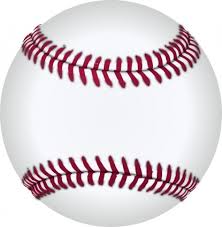 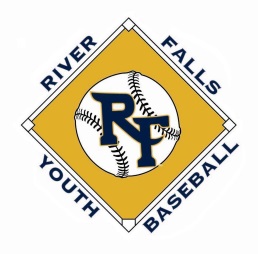 JUNE 17-18, 201711AA DIVISIONPool PlayFirst Place in American and First & Second in National receive byesSecond Place in American and Third Place in National play in for bracket playBracket Play2017 MBT Qualifier Rules ApplyPool Play Time Limits (no limit for bracket play):9U-12U:    Time limit:  6 innings/1 hr 45 mins   No new inning shall begin after 1 hr 45 mins    4 innings minimum required13U-15U:  Time limit:  7 innings/2 hours   No new inning shall begin after 2 hours        5 innings minimum requiredPOOL PLAY TIE BREAKER METHODS:1. Won-Loss-Tie Record2. Head to head3. Least number of runs allowed against tied teams4. Run differential against tied teams (maximum plus or minus 10 run)5. Least number of runs allowed in total pool play6. Run differential in total pool play (maximum plus or minus 10 run)7. Coin toss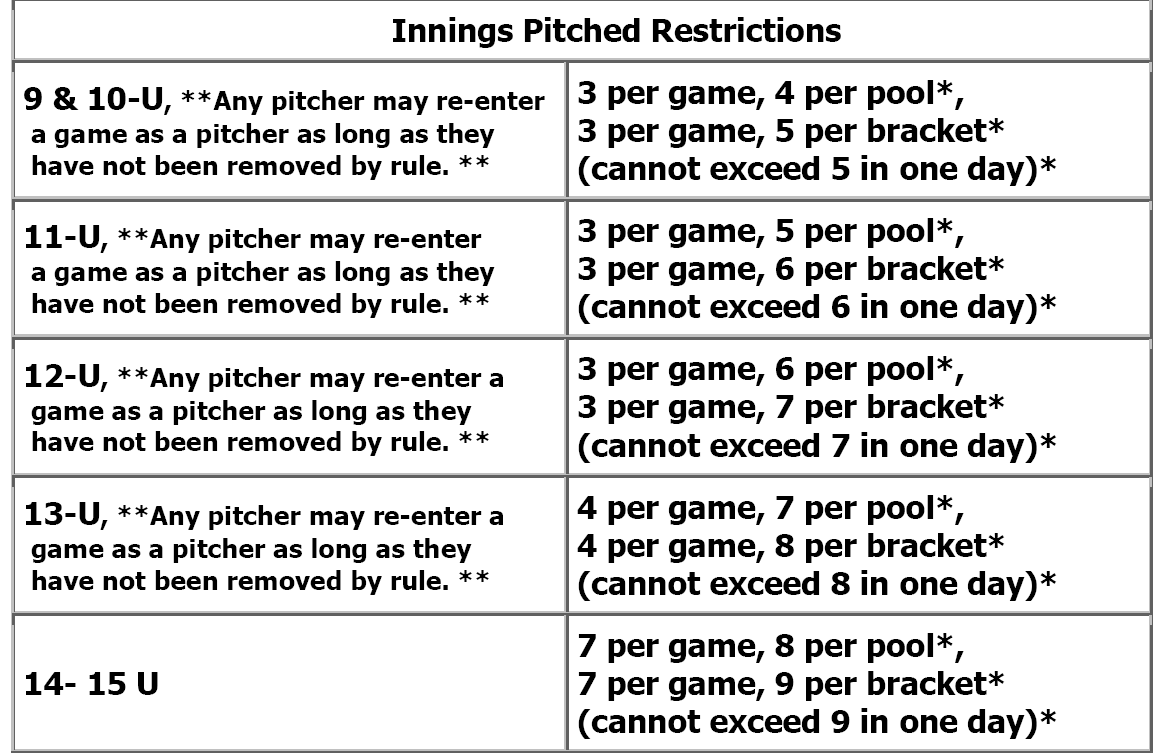 ALL GAMES AT RIVER FALLS HIGH SCHOOLwww.riverfallsyouthbaseball.orgAmerican LeagueWinLossTieTotal PointsA1River FallsA2PrescottNational LeagueWinLossTieTotal PointsN1DelanoN2StillwaterN3EastviewSaturdayFieldTeamScoreTeamScore9:00JV SoftballRiver FallsPrescott11:00JV SoftballRiver FallsPrescottSaturdayFieldTeamScoreTeamScore9:00Varsity SoftballEastviewStillwater11:00Varsity SoftballDelanoEastview1:00Varsity SoftballStillwaterDelanoSaturdayGameFieldTeamScoreTeamScore3:30Plan In GameVarsity SoftballAmerican 2nd placeNational 3rd placeSundayGameFieldTeamScoreTeamScore10:00Semi Game 1Varsity Softball American 1st PlaceNational 2nd place12:15ChampionshipVarsity SoftballSemi Game 1 WinnerSemi Game 2 WinnerSundayGameFieldTeamScoreTeamScore10:00Semi Game 2JV SoftballNational 1st Place Play-In Winner12:153rd PlaceJV SoftballSemi Game 1 LoserSemi Game 2 Loser